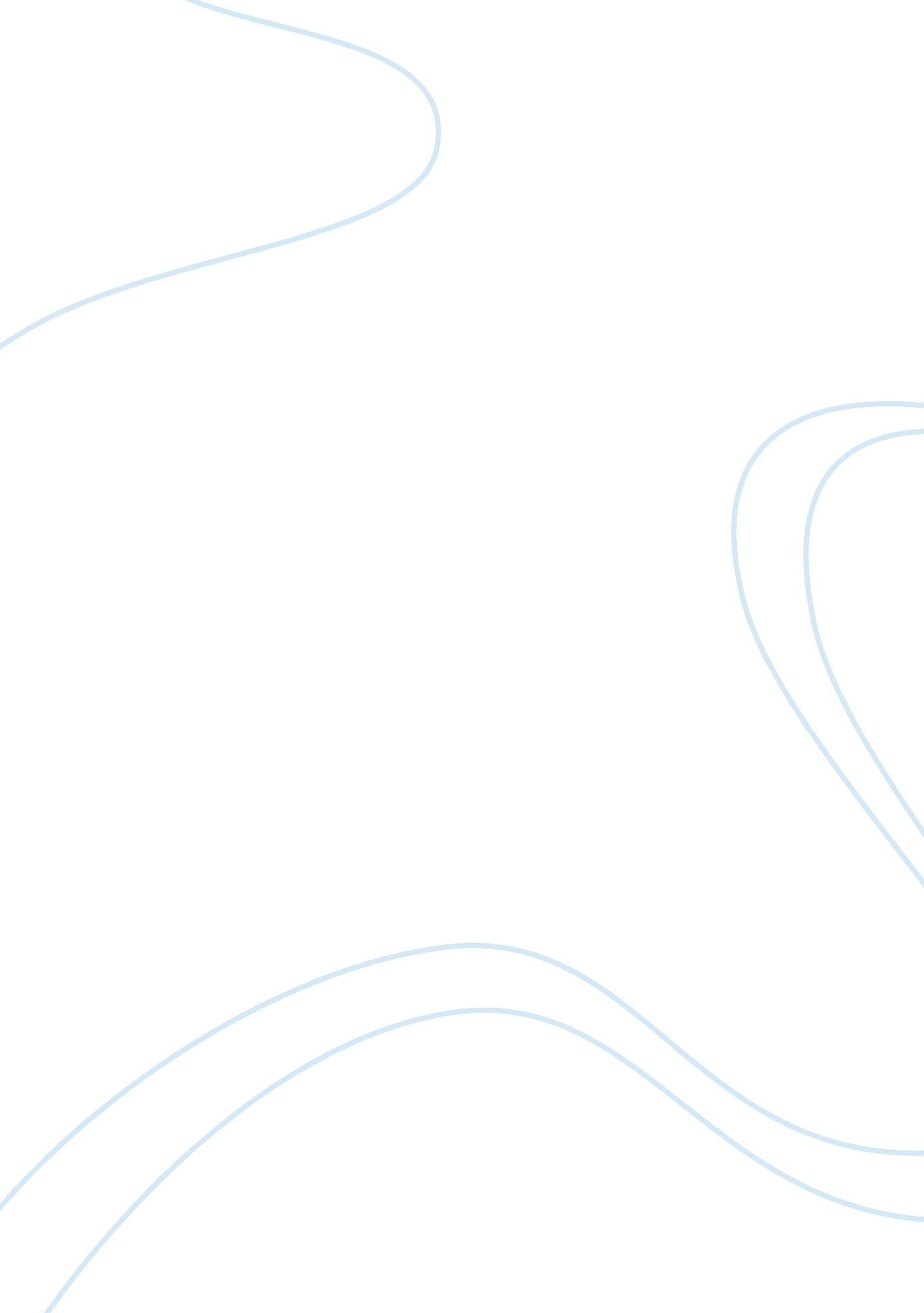 The navodaya vidyalaya system essay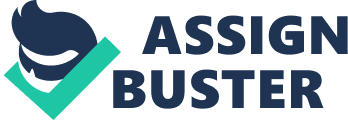 The Navodaya Vidyalaya System is a unique experiment unparalleled in the annals of school education in India and elsewhere. Its significance lies in the selection of talented rural children as the target group and the attempt to provide them with equality education comparable to the best in a residential school system. Such children are found in all sections of society, and in all areas including the most backward. But, so far, good quality education has been available only to well-to-do sections of society, and the poor have been left out. It was felt that children with special talent and aptitude should be provided opportunity to proceed at a faster pace, by making good quality education available to them, irrespective of their capacity to pay for it. These talented children otherwise would have been deprived of quality modern education traditionally available only in the urban areas. Such education would enable students from rural areas to compete with their urban counterparts on an equal footing. The national Policy on Education-1986 envisaged the setting up of residential schools, to be called Jawahar Navodaya Vidyalayas that would bring out the best of rural talent. AIM: • Providing quality education to the children. • Developing harmonious growth of the personality of the children through variety of co-curricular activities. • Creating the environment to bring out the best among the teachers and students. o Adopt modern education techniques – external and internal accountability, effective leadership, linkages with the local community. o Art in Education programs to provide opportunities for students to inculcate nationalistic values through sharing and learning traditional skills and art with the help of renowned traditional artists. o Built-in-mechanism of self-reliance, self-evaluation, character, rigorous and discipline in academic pursuit. o Schools are developed as the speedy and efficient institutions. • Keeping the same educational standard throughout the Nation and raising this standard to the world standard. • Giving teachers full freedom to improve the teaching methods. • Those children, who are from villages and are backward in social and economical conditions, are provided with developmental opportunities. • Adopting innovative methods to improve the standard of education • Sharing the HR and MR with other institutions and introducing new ideas new trials and new tests. • Adopting three language formula OBJECTIVES • To serve the objectives of excellence coupled with equity and social justice. • To promote national integration by providing opportunities to talented children. Largely rural, from different part of the country, to live and learn together and develop their full potential. • To provide good quality modern education, including a strong component of culture, inculcation of values, awareness of the environment, adventure activities and physical education. • To ensure that all students of Navodaya Vidyalayas attain a reasonable level of competence in three languages as envisaged in the Three Language Formula; and • To serve, in each district, as focal point for improvement in quality of school education through sharing of experience and facilities. MISSION • Envisage identification and development of talented bright and gifted children predominantly from rural areas who are denied good educational opportunities. • Objectives of quality education are sought to be fulfilled through effective academic, co-curricular and adventure activities, physical education, reasonable level of competency in three languages. • Aimed at the respective districts as focal points for improving quality of education through sharing of experience and facilities with continuous interaction with local community and helping these institutions to develop as centre of academic excellence. SALIENT FEATURES JNV: Entrance on the basis of Merit Navodaya Vidyalayas draw their student strength from talented children, selected on the basis of a merit test, called the Jawahar Navodaya Vidyalaya Selection Test, designed, developed and conducted by NCERT initially and now, by the CBSE. The test is held annually on All India basis and at block and district levels. It is objective, class neutral and is so designed as to ensure that rural children are not at disadvantage. Reservation for Rural, S. C., S. T. and Girl Students Admissions in Jawahar Navodaya Vidyalayas primarily for children from the rural areas, with provision of 75% seats for rural children. Seats are reserved for children from the SC and ST communities in proportion to their population in the district but not less than the national average. 1/3 of the seats are for girl students. 3% of the seats are for disabled children. Co-educational Residential Schools with Free Education Navodaya Vidyalayas offer free education to talented children from Class-VI to XII. Navodaya Vidyalayas are affiliated to the CBSE. Entry to a Navodaya Vidyalaya is in Class-VI only along with lateral entry into Class IX & XI. Each Navodaya Vidyalaya is a co-educational residential institution providing free boarding and lodging, expenses on uniforms, text books, and stationery, to and from rail and bus fare. However, a nominal fee @ Rs. 200/- per month is charged from students of Class IX to XII for Vidyalaya Vikas Nidhi. The students belonging to SC, ST, categories, girls, disabled students and children of the families below poverty line are exempted from this fee. Adherence to Three Language Formula The Regional Language is generally the medium of instruction from Class-VI to VIII and from Class- IX onwards, it is English for Science and Mathematics and Hindi for Humanities subjects. Promotion of National Integration Navodaya Vidyalayas aim at inculcating values of national integration through migration scheme though which the inter regional exchange of students between Hindi and Non-Hindi speaking States and vice-versa takes place for one academic year. Efforts are made to promote better understanding of the unity in diversity and cultural heritage through various activities. Location of Jawahar Navodaya Vidyalayas Navodaya Vidyalayas are located in rural areas across the country. The State Govt. is to offer cost free land and rent free temporary buildings for the setting up of a Navodaya Vidyalaya. Academic Excellence In Jawahar Navodaya Vidyalayas, all out efforts are made to develop competencies among students in scholastic and non-scholastic areas of education which leads to effective personality development of each child. Indicated below in the comparison of average pass percentage of NVS that of other school systems like Kendriya Vidyalayas and independent schools wherein Navodayas average pass percentage is significantly higher than the national average of other schools affiliated to CBSE. Thus the JNVs are serving rural students, especially girls, SC & ST students in the excess of national average. This has also been appreciated by the Standing Committee of Parliament of the Ministry of Human Resource Development. The Working of Navodaya Schools These schools are started in 30 acres in District Headquarters. These schools have world class facilities like Swimming pools. These schools follow CBSE patterns. Village students are given admission in VI standard. Students are selected on psychological testing methods. Each section contains 40 students only. National common syllabuys is followed. Education is imparted on the following four branches. They are science, commerce, life science and technology. Both English and Hindi are the medium of instruction. Reserved seats are given to scheduled caste and scheduled tribe students. 20% of seats are given to students from other states. Many modern simple methods are used in teaching. 